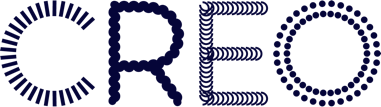 BOOKING CONTRACT PROMOTER						Name ........................................................................ Organization number ................................................ Address .................................................................... Zip and City .............................................................Contact ..................................................................... Phone ....................................................................... E-mail ....................................................................... TYPE OF ENGAGEMENT ............................…. VENUE/VENUESName ........................................................................ Address .................................................................... FEE ....................................... The fee includes all social and administrative costs. The fee shall be paid out cash straight after the concert unless otherwise has been agreed upon.ARTISTName......................................................................... Organization number ................................................ Address ....................................................................Zip and City .............................................................Phone ....................................................................... E-mail .......................................................................DATE/DATES ............................................TIMES Get-in ………………………………..Sound check  ..................................….Showtime ............................................ Curfew ………………………………ACCOMMODATIONThe accommodation must be of good standard and will be booked and paid for by the employer. Arrival date ................ Number of nights ................. .................single rooms with shower and toilet .................double rooms with shower and toilet Place of accommodation .......................................... Address .................................................................... Phone ....................................................................... COPYRIGHTNo performance on the engagement shall be recorded, reproduced or transmitted without permission from the artist.CANCELLATION The promoter is obliged to pay full contracted fee if the promoter cancels the engagement.
The artist is obliged to show a medical certificate if the artist cancels the engagement due to illness.If the engagement is cancelled due to force majeure (for instance: fire, strike, riot, crime, war, acts of God etc) neither party shall be entitled to make any claim against the other party for non-fulfillment of any outstanding obligations.INSURANCE
The pomoter agrees to be responsible for harm, loss or damage of any kind to artists person or property while located at the venue of engagement.DISAGREEMENTIn case of a disagreement the litigation will be resolved according to Norwegian law and jurisdiction.SIGNATURESI/we agree the undersigned acknowledge that I/we have read the above and that the contract will be adhered to in detail:Place and date .......................................................... Promoter ................................................................. Place and date .......................................................... Musician/artist  .........................................................